Цели:1 Развитие слухового и зрительного восприятия.2 Развитие внимания и памяти.3 Развитие мышления и речи (активизация и расширение)словарного запаса, совершенствование грамматического строя инавыков связной речи).Внимательно рассмотри  рисунок и постарайся запомнить его. В течение 10 секунд, затем убрать изображение,  сделать рисунок по памяти. Приготовить картинки: клест, пчела, одуванчик.Сначала рассказывать о предмете, только после вариантов ответа показывать картинку!Внимательно послушайте и догадайтесь, о ком идет речь:«Эту зимующую птичку можно увидеть только в лесу. Она веселая, подвижная, ловкая. Питается птица семенами хвойных деревьев, поэтому у нее загнутый крестообразный клюв. Таким клювом легко добывать семена из-под чешуек шишки. Своих птенцов она выводит в лютые холода».Догадались, о какой птице я рассказала?(— Это клест.)— Слушайте следующий рассказ:«Люди называют этих насекомых труженицами, хлопотуньями. Раскрашено насекомое в желто-черный цвет, крылышки у него полупрозрачные. Это очень полезное насекомое, оно опыляет цветы, дарит людям мед и воск».(— Это пчела.)— Слушайте дальше: «Этот цветок расцветает в мае. Во время цветения он напоминаетярко желтое солнышко. А когда отцветает, то превращается в белый пушистый шарик. Дунешь на него, и разлетятся вокруг легкие семена парашютики».(— Это одуванчик.)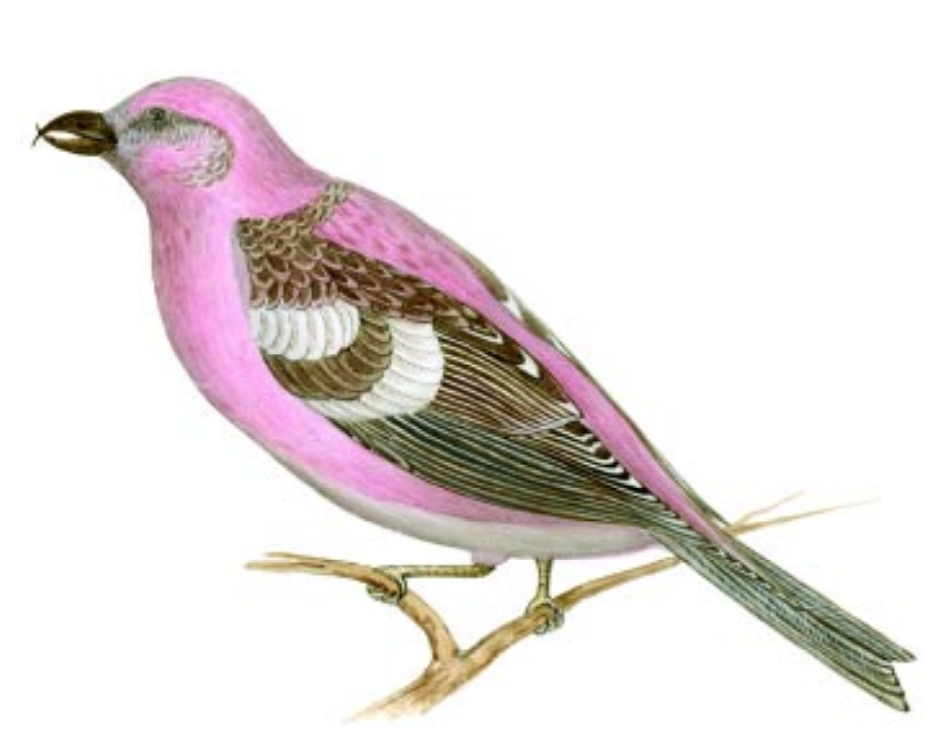 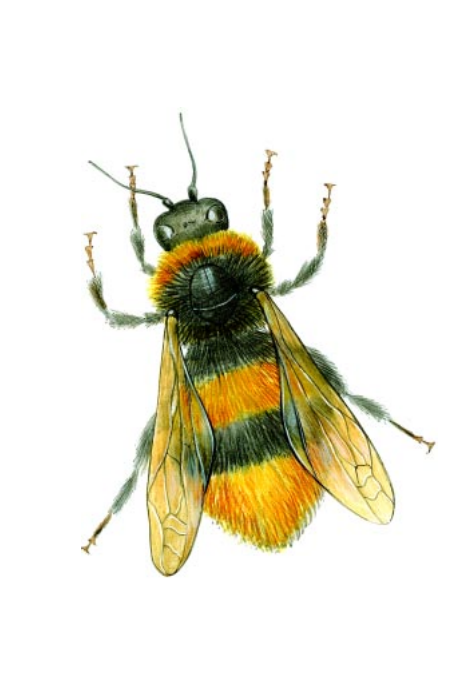 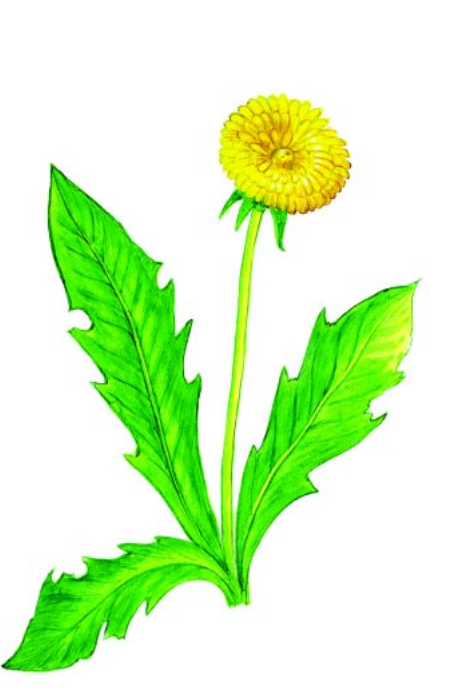 — Рассмотрим предметы, нарисованные на картинках.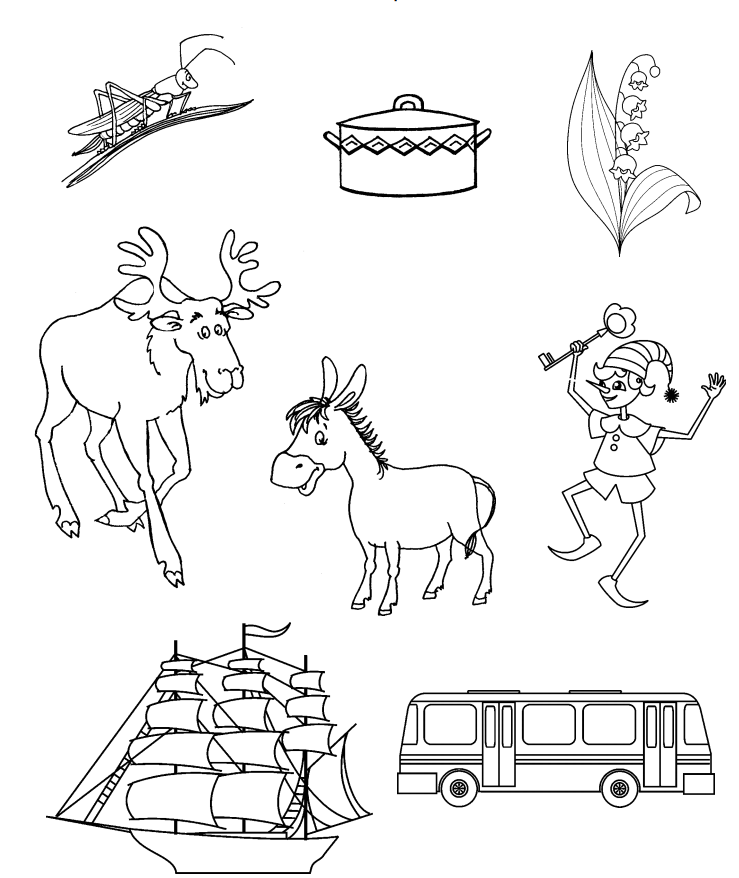 — Найдите насекомое, назовите его.(— Кузнечик.)— А есть ли здесь предмет, который относится к посуде?(— Да, это кастрюля.)— Какое дикое животное нарисовано на картинке?(— Лось.)— А домашнее животное сможете найти?(— Это ослик.)— Один из предметов относится к наземному транспорту. Что это?(— Автобус.)— Про какой предмет мы скажем, что это водный транспорт?(— Про корабль.)— Какой еще бывает транспорт?(— Воздушный, подземный….) А теперь найдите сказочного героя. Как его зовут?(— Буратино.)Вспомните, как я рассказывала о предметах и попробуй сам(а) придумать интересный рассказ о каком-нибудь из нарисованных на вашей карточке предметов. Не называй предмет, а старайся подробно его описать.Если есть возможность, то распечатать лист и раскрасить один предмет на выбор)Сосчитайте, сколько предметов на картинке? Сколько ты раскрасил? Сколько осталось?— Решите задачу: «На тарелке лежало два яблока. Мама однояблоко разрезала пополам и положила снова на тарелку». Сколькояблок теперь лежит на тарелке?Какой сказочный герой был нарисован на картинке?(— Буратино.)— Назовите сказочных героев, которых вы знаешь.— Мальвина, Карабас Барабас, Царевна лягушка, Баба Яга, Дюймовочка…Игра «Сказочные герои». Изобразить сказочного героя, чтобы другие угадали…..